 		                Dells Waterpark Classic– November 10- 12, 2017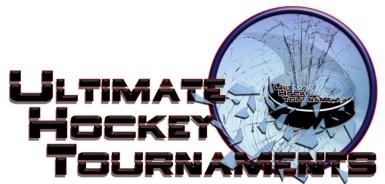                                                         Peewee B Division		    Tournament FormatFour team with each team playing 3 preliminary round games. At that conclusion, 1st plays 2nd place for the Championship.  The 3rd and 4th place teams play in a consolation game. Standings		Game Results	TeamPoints Gm1Points Gm2Points Gm3Total PointsTiebreakersSouth Central Cyclones, WI.2226Midwest Blackbirds, IN.0101Admirals Red (matker), IL.2002Admirals Hockey (Gonzalez), IL.0123Fri 6:45 6:45PmPmReedsburg ArenaReedsburg ArenaBlackbirdsBlackbirds0vs.vs.vs.Admirals RedAdmirals RedAdmirals Red2Fri  8:00 8:00PmPmReedsburg ArenaReedsburg ArenaAdmirals (Gonzalez)Admirals (Gonzalez)3vs.vs.vs.CyclonesCyclonesCyclones5Sat10:00 10:00 AmAmReedsburg ArenaReedsburg ArenaBlackbirdsBlackbirds3vs.vs.vs.Admirals (Gonzalez)Admirals (Gonzalez)Admirals (Gonzalez)3Sat11:1011:10AmAmReedsburg ArenaReedsburg ArenaCyclonesCyclones2vs.vs.vs.Admirals RedAdmirals RedAdmirals Red0Sat  3:45  3:45PmPmDells Poppy RinkDells Poppy RinkCyclonesCyclones3vs.vs.vs.BlackbirdsBlackbirdsBlackbirds1Sat  4:55  4:55PmPmDells Poppy RinkDells Poppy RinkAdmirals RedAdmirals Red0vs.vs.vs.Admirals (Gonzalez)Admirals (Gonzalez)Admirals (Gonzalez)2HOMEHOMEHOMEAWAYAWAYAWAYAWAYSundaySunday   2:45   2:45PmPmSauk Prairie Rink3rd Place Admirals RedAdmirals RedAdmirals Red4th Place 4th Place    Blackbirds                                          Consolation   Blackbirds                                          Consolation   Blackbirds                                          Consolation   Blackbirds                                          ConsolationSunday    Sunday    9:209:20AmAmDells Poppy Rink1st Place CyclonesCyclonesCyclones2nd Place2nd Place2nd PlaceAdmirals (Gonzalez)  2-1           ChampionshipAdmirals (Gonzalez)  2-1           ChampionshipAdmirals (Gonzalez)  2-1           Championship